Задание по Музыкальной литературедля учащихся 3 класса ДПОП (5-летнее).Задание 1.Посмотреть фильм «Сказки старого пианино» - Бетховен.Вспомнить и прочитать конспект по Л.ван Бетховен.Задание №2.Посмотреть и прочитать презентацию про «Патетическую сонату».Записать в тетрадь.Посмотреть и послушать видео «Патетическая соната».Задание №3.Посмотреть и прочитать презентацию «Симфония№5».Записать в тетрадь.Посмотреть и послушать видео «Симфония №5.»Задание №4.Разгадать кроссворд.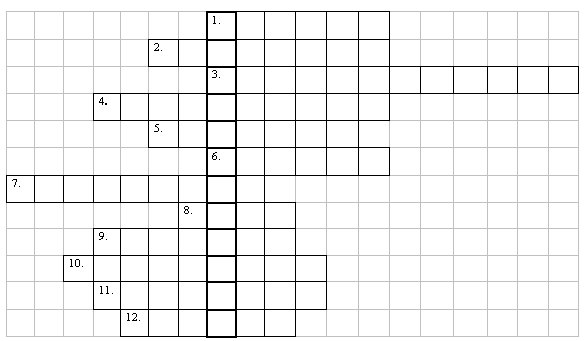 Соната Бетховена, название которой переводится как “утренняя заря”.Император, которому Бетховен хотел посвятить симфонию № 3, названную позже “Героической”.Название симфонии № 6.Столько лет было Бетховену, когда он стал органистом и пианистом-концертмейстером боннской капеллы.Страна, в которой Бетховен жил с 1792 года.Эпиграф к симфонии № 5: “Так ... стучится в дверь”.Событие, произошедшее во Франции в 1789 году и горячо поддержанное Бетховеном.Немецкий город, родина Бетховена.Форма II части симфонии № 5 – “... вариации”.Письмо Бетховена, написанное в 1802 году младшим братьям, известное под названием “Хейлигенштадтское ...”.Жанр произведения Бетховена “Эгмонт”.Имя отца Л. В. Бетховена.По вертикали:Название сонаты Бетховена № 23, в переводе “Страстная”Задания можно отравлять на электронную почту: tatiana.kuzneczova1985@mail.ru или сфотографировать и отправить через Viber или Ватсап.